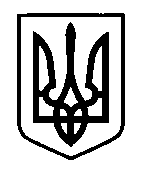 УКРАЇНАПрилуцька міська радаЧернігівська областьУправління освіти Про прийом-передачу справ            У зв’язку із закінченням терміну дії контракту завідувача дошкільного навчального закладу №3 інтелектуально-оздоровчого направлення (далі ДНЗ №3) Рудько Тетяни Григорівни та відповідно до пункту 4.17 Примірної інструкції з діловодства у дошкільних навчальних закладахНАКАЗУЮ:Утворити комісію з прийому-передачі справ у ДНЗ №3 у складі:Сайко О.Л., спеціаліст І категорії управління освіти, голова комісіїЧлени комісії:Прокопенко Я.М., юрисконсульт управління освіти;Виливок Т.І., вихователь ДНЗ №3;Ступак В.В., в.о. головного бухгалтера централізованої бухгалтерії управління освіти. Голові комісії Сайко О.А. здійнити 26.07.2017 прийом-передачу справ від завідувача ДНЗ №3 Рудько Тетяни Григорівни вихователю ДНЗ №3 Василенко Юлії Леонідівні, яка з 27.07.2017 призначена в.о. завідувача ДНЗ №3 (наказ від 26.07.2017 № 73-К), ділову документацію завідувача, зазначену у розділі 1 додатку 1 Примірної інструкції з діловодства у дошкільних навчальних закладах, затвердженої наказом Монмолодьспорту  України від 01.10.2012 №1059, печатку, штамп, технічну документацію  будівлі закладу. Контроль за виконанням даного наказу залишаю за собою.В.о.начальника управління освіти                                            В.Г.ХОДЮК                    26 липня  2017 р.НАКАЗм. Прилуки№ 252 